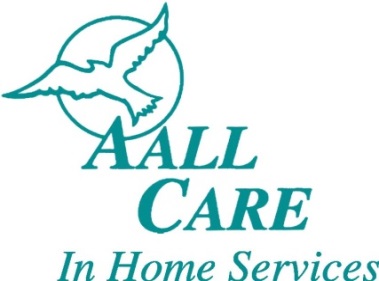 AALL CARE is seeking Home Care Aides, CNA's, CHHA’s and Nursing StudentsTo provide quality care for patients in their homes.Job DescriptionEmployee BenefitsSend Resume: vicky@aallcare.orgSan Diego						(619) 297-9601Bathing and Personal CareSafety SupervisionToileting / Incontinence CareAssistance with AmbulationLaundry and Linen ChangeLight HousekeepingMeal PreparationCompanionshipShopping and ErrandsEscort / Transport to AppointmentsMedication RemindersExercise / Range of MotionEnd-of-Life CareRespite CareFlexible Schedules40 Hours Paid Sick LeaveReferral Bonus – up to $100Kaiser Medical InsurancePaid Time & Mileage Between Cases Unlimited Free Online CEU unitsAssurant Dental InsuranceWeekly PayrollDirect DepositPay Rate $15.00per hourNorth County(760) 471-7033